Об утверждении Порядка предоставления иных межбюджетных трансфертовиз бюджета сельского поселения Арслановский сельсовет муниципальногорайона Чишминский район Республики Башкортостан  В соответствии со статьей 142.5 Бюджетного кодекса Российской Федерации, Совет сельского поселения Арслановский сельсоветРЕШИЛ: 1. Утвердить Порядок предоставления иных межбюджетных трансфертов из        бюджета сельского поселения Арслановский сельсовет муниципального района Чишминский район.2. Настоящее решение вступает в силу после его официального опубликования. 3. Контроль за исполнением настоящего постановления оставляю за собой.Глава сельского поселенияАрслановский сельсовет                                                             Г.М.Аминева                        Приложение к решению Совета  сельского поселения Арслановский сельсовет МР Чишминский район                         от 15 декабря 2017 г. №57/1Порядокпредоставления иных межбюджетных трансфертов из бюджета сельского поселения Арслановский сельсовет муниципального района Чишминский район Республики Башкортостан1. Общие положения1.1. Настоящий Порядок предоставления иных межбюджетных трансфертов из бюджета сельского поселения Арслановский сельсовет (далее - Порядок) устанавливает порядок предоставления  иных межбюджетных трансфертов из бюджета сельского поселения Арслановский сельсовет муниципального района Чишминский район Республики Башкортостан (далее - Бюджет поселения).1.2. Настоящий Порядок разработан в целях эффективного решения вопросов местного значения поселения.1.3. Иные межбюджетные трансферты из Бюджета поселения предоставляются в соответствии с Бюджетным кодексом Российской Федерации.1.4. Понятия и термины, используемые в настоящем Порядке, принимаются в значениях, определенных Бюджетным кодексом Российской Федерации. 2. Иные межбюджетные трансферты, предоставляемые из бюджета поселения2.1. Иные межбюджетные трансферты из бюджета поселения могут предоставляться бюджету муниципального района Чишминский район (далее - Бюджет района).2.2. Иные межбюджетные трансферты могут предоставляться на осуществление органами местного самоуправления района части полномочий по вопросам местного значения, переданных органами местного самоуправления поселения на основании соглашения о передаче осуществления части полномочий по решению вопросов местного значения, а так же при плановом превышении доходов над расходами бюджета поселения.2.3. Иные межбюджетные трансферты предоставляются в целях финансового обеспечения расходных обязательств района, возникающих при выполнении переданных полномочий поселения по решению вопросов местного значения, а также  иных расходных обязательств района,  возникающих при исполнении бюджета района. 3. Порядок предоставления иных межбюджетных трансфертов из Бюджета поселения 3.1. Предоставление Бюджету района иных межбюджетных трансфертов осуществляется в пределах средств Бюджета поселения, предусмотренных в решении о Бюджете поселения на очередной финансовый год и плановый период и утверждается в объеме доходов бюджета муниципального района.3.2. Объем иных межбюджетных трансфертов утверждается решением о Бюджете поселения на очередной финансовый год и плановый период.3.3. Средства иных межбюджетных трансфертов перечисляются на счета по исполнению Бюджета района, открытые органами Федерального казначейства.3.4. Иные межбюджетные трансферты перечисляются в Бюджет района в пределах средств, предусмотренных в Бюджете поселения. Башкортостан РеспубликаһыШишмӘ районыМУНИЦИПАЛЬ РАЙОНЫныҢАРЫСЛАН АУЫЛ СОВЕТЫауыл биЛӘмӘһе СОВЕТЫ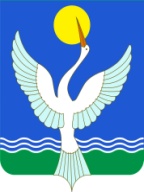 совет СЕЛЬСКОГО ПОСЕЛЕНИЯарслановский сельсоветМУНИЦИПАЛЬНОГО РАЙОНАЧишминскИЙ районРеспублика БашкортостанкАРАР «15» декабрь 2017 й.  №57/1РЕШЕНИЕ«15» декабря 2017  г.